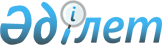 О внесении изменения в постановление акимата области от 23 января 2008 года N 15 "Об утверждении перечня рыбохозяйственных водоемов областного значения"
					
			Утративший силу
			
			
		
					Постановление акимата Северо-Казахстанской области от 10 июня 2008 года N 164. Зарегистрировано Департаментом юстиции Северо-Казахстанской области 9 июля 2008 года N 1678. Утратило силу - постановлением акимата Северо-Казахстанской области от 18 июля 2013 года N 246      Сноска. Утратило силу - постановлением акимата Северо-Казахстанской области от 18.07.2013 N 246

      В соответствии с пунктом 2 статьи 27 Закона Республики Казахстан от 23 января 2001 года N 148 "О местном государственном управлении в Республике Казахстан", статьей 28 Закона Республики Казахстан от 24 марта 1998 года N 213 "О нормативных правовых актах" акимат области ПОСТАНОВЛЯЕТ:

      1. Внести в постановление акимата области от 23 января 2008 года N 15 "Об утверждении перечня рыбохозяйственных водоемов областного значения" (зарегистрировано в Северо-Казахстанском региональном разделе реестра государственной регистрации 11 февраля  2008 года за N 1665, опубликовано в газетах "Солтүстік Қазақстан" от 18 февраля 2008 года, "Северный Казахстан" от 18 февраля 2008 года) следующее изменение:

      перечень рыбохозяйственных водоемов областного значения, утвержденный указанным постановлением, изложить в новой редакции согласно приложению.

      2. Настоящее постановление вводится в действие по истечении десяти календарных дней после дня его первого официального опубликования.      Аким области                     С. Билялов

Приложение         

к постановлению акимата области

от 10 июня 2008 года N 164Утвержден        

постановлением акимата области

от 23 января 2008 года N 15 Перечень

рыбохозяйственных водоемов областного значения 
					© 2012. РГП на ПХВ «Институт законодательства и правовой информации Республики Казахстан» Министерства юстиции Республики Казахстан
				NНаименование

водоемаплощадь,

гектарМесторасположениеАйыртауский район
1Алабота7261Северо-Восточнее села Красная заря 10 километров2Байсары344Южнее села Лобаново 2

километра3Баян956Восточнее села Кирилловка 14 километров4Баянтай267Севернее села Воскресенка5Белое1830Юго-Восточнее села Шалкар 13 километров6Жаксы-Жангызтау4128Юго-Западнее села Якши-Янгизтау7Жаркент88у села Жаркент8Жетыколь1060Южнее села Качиловка 9 километров9Имантау4935Южнее села Саумалколь 26 километров10Кумдыколь634Юго-Восточнее села Качиловка 6 километров11Куспек744Северо-Восточнее села Аканский12Лобаново390Юго-Восточнее села Саумалколь 28 километров13Сырымбет1000Юго-Западнее села Сырымбет  0,5 километров 14Теренколь582Восточнее села Красная Заря15Чебачки162Южнее села Лобаново 4

километра16Шалкар3554Юго-Восточнее села Шалкар 17 километровАкжарский район
1Ащикен река25 километровВосточнее села Коммунизм 1 километр2Ащису река20 километровСевернее села Ащиколь 2 километра3Горьковские плотины35Южнее села Горьковское 0,5 километра4Жантайсор357Юго-Западнее села Талшик 10 километров5Карасу река40 километровЗападнее села Кулыколь 2 километра6Киши-карой 10000Севернее села Бостандык7Комбайсор1000Юго-Западнее села Даут8Ленинградские плотины25Севернее села Ленинградское 2 километра9Улькен-карой 10553Северо-Западнее села Талшик 24 километра10Шат река20 километровСевернее села Ашиколь 1 километрАккайынский район
1Айдарбек101,2Юго-Западнее села Ульго 3,5 километра2Байсал87,7Севернее села Амангельды 8,9 километра3Балыкты315,6Юго-Западнее 4 отделения Опытной станции 7 километров4Долгое Малое12Юго-Восточнее села Исаковка 0,2 километра5Долгое Большое213,7Восточнее села Исаковка 0,1 километра6Жалтырь225Западнее села Григорьевка 6,2 километра7Жалтырь150Восточнее села Кенжегалы 6,8 кикометра8Кравцово46Северо-Западнее села Токуши 4,5 километра9Крутое96,2Северо-Западнее села Рублевка 2,3 километра10Кушукколь104,4Западнее села Лесные поляны 4,0 километра11Миговое47,5Северо-Западнее села

Камышлово 4,0 километра12Обалыколь70,6Южнее села Григорьевка 0,1 километра13Ортаколь66,2Западнее села Ульго 1,8 километра14Сергеевское77Севернее села Сергеевка 0,1 километра15Сетово67,5Севернее села Токуши 5,4 кикометра16Солодкое122,5Севернее села Борки 0,1 километра17Талдыарал600Северо-Восточнее села Смирново 7 километров18Теренкуль (Дамба)231,9Юго-Западнее села Иглек 2,1 километра19Токуши Большие34,4Северо-Западнее села Токуши 2,5 километра20Узынколь197,5Северо-Западнее села  Ивановка 0,1 километра21Улькен-жарма968Юго-Западнее села Борки 0,1 километра22Утюскино35Северо-Западнее села Камышлово 3,5 километра23Харьковское79,4Севернее села Григорьевка 4,8 километра24Шаглы-Тенгиз7800Южнее села Барыколь 0,1 километраЕсильский район
1Алва641Северо-Западнее села Амангельды 4,0 километра2Балыкты  Большие772,6Южнее села Кара-Агаш 3,0 километра3Горелое24Северо-Западнее села Амангельдинское 5 километров4Глубокое (Широкое)73Южнее села Калиновка 0,5 километров5Жарколь30,6Севернее села Спасовка 5,5 километров6Жекеколь34,4Южнее села Жетыколь7Иконниково 19Северо-Восточнее села Поляковка 3 километра8Калачик28Южнее села Петровка 1 километр9Калдарь160Северо-Западнее села Карабеловка 4,0 километра10Камыстыколь Большой27Северо-Западнее села Николаевка 10 километров11Камышное77,3Северо-Западнее села Петровка 3 километра12Кендыкты183,7Южнее села Мадениет13Коржанкуль Большой127,2Западнее села Спасовка14Коржанкуль Малый38Северо-Западнее села Спасовка 0,5 километра15Костомар53Южнее села Петровка 5 километров16Кочкарь103Северо-Восточнее села Поляковка 1,5 километра17Кресты21Юго-Восточнее села Амангельды18Круглое37Северо-Западнее села Спасовка 4 километра19Моховое23Южнее села Спасовка 0,5 километра20Мусино62Восточнее села Явленка 0,5 километра21Обалы56,4Северо-Западнее села Николаевка 11 километров22Пестрое90Южнее села Калиновка23Пойма реки  Ишимот границы района Шал акын до границы Кызылжарского района24Полоустное41Восточнее села Петровка 3 километра25Савенково15Северо-Западнее села Талапкер 4 километра26Сарыколь205,8Западнее села Сарыколь27Соленое  58Юго-Восточнее села Покровка 0,2 километра28Соленое21Южнее села Талапкер 2 километра29Тарангул Большой3475Северо-Западнее села Корнеевка30Тюлюбаево52,5Юго-Западнее села Таугаш 5,1 километра31Широкое (Калиновское)73Южнее села Калиновка 0,5 километраЖамбылский район
1Агащикуль67Северо-Восточнее села Майбалык 5 километров2Акбастыколь187Западнее села Жанажол 0,2 километра3Алаколь225,1Южнее села Жарколь 3 километра4Амангельды88,7Восточнее села Жанажол 0,3 километра5Арлагуль422Северо-Западнее села Богатое 10 километров6Атаманское113Западнее села Макарьевка 4,5 километра7Атантай99Юго-Западнее села Целинное 8,3 километра8Ашиколь135,5Юго-Западнее села Озерный 2,5 километра9Бакир106Северо-Восточнее села Майбалык 6,3 километра10Башенное100Южнее села Семиозерка 1 километр11Башкирское307Северо-Восточнее села Богатое 1 километр12Баян26Юго-Восточнее села Баян 0,2  километра13Бузау кеткен28Северо-Восточнее села Комсомольское 3 километра14Великое50Южнее села Островка 8 километров15Волгарево158Западнее села Ястребиновка  2,5 километра16Горькое153Севернее села Островка 0,1 километра17Горькое199у села Казанка18Горькое272Восточнее села Екатериновка 8 километров19Грачи (Опельдук)187Северо-Восточнее села Октябрь 4,5 километра20Грачиное61Северо-Восточнее села Рождественка 4 километра21Гусево46Южнее села Рождественка 1,2 километра22Давыдово92Юго-Восточнее села Пресновка 5 километров23Долбилово296Юго-Восточнее села Буденное  0,1 километра24Долгое51Южнее села Новорыбинка 3 километра25Егор Андреевич42Южнее села Симаки 5 километров26Екатериновское 273Южнее села Светлое 1 километр27Екатериновское Малое133у села Екатериновка28Жекекуль83Южнее села Благовещенка29Журавлиное Большое 50Юго-Восточнее села Симаки 5,5 километров30Зотово100Севернее села Кабань 4,5 километра31Избасар (Старое)102Юго-Восточнее села Ольговка 2,2 километра32Избасар Большой230Севернее села Ольговка 1,7 километра33Илья35Северо-Западнее села Амангельды34Кабань98Севернее села Кабань 0,3 километра35Казенное19Северо-Восточнее села Кабань 6 километров36Кайранколь51Юго-Восточнее села  Комсомольское 9 километров37Кайранколь40Северо-Западнее села Кировка 2,5 километра38Карабалык77Северо-Западнее села Чапаевка 7 километров39Каракога Большая130Южнее села Троицкое 1,3 километра40Караколь168Северо-Восточнее села Октябрь 8,5 километра41Кирпичное54Севернее села Мирное 1 километр42Кобылье93Северо-Западнее села Кабань 6 километров43Козявочное33Южнее села Островка 7

километров44Колышпай55Юго-западнее села Амангельды 2,1 километра45Коновязка83Северо-Восточнее села Ольговка 5,1 километр46Косколь75Северо-Западнее села Суатколь 5 километров47Кривое51Северо-Восточнее села Сенжарка 1,5 километра48Кривое185Юго-Восточнее села Ольговка 4,3 километра49Кривое99Севернее села Боевик 3 километра50Крутояр91Северо-Западнее села Чапаевка 8 километров51Кужи100Южнее села Чапаевка 0,2 километра52Куликово43Южнее села Аимжан 1,5 километра53Курганское143у села Усердное54Лагерное66Юго-Западнее села Мирное 2,1 километра55Лебяжье171Северо-Восточнее села Уткино 3 километра56Майбалык162Западнее села Майбалык57Могильное218Юго-Западнее села Макарьевка 4,5 километра58Моховое20Северо-Восточнее села Кабань 7 километров59Мужук64,7Южнее села Акбалык 0,1 километра60Новорыбинское100Севернее села Новорыбинка61Песчаное123Северо-Западнее села Макарьевка 6,5 километров62Песьяное-Песчаное56Северо-Западнее села Усердное 4,5 километра63Питерово (Кобылье)103Юго-Восточнее села

Пресновка 4 километра64Питное (Островское)153Севернее села Островка 0,1 километра65Питное56Юго-Восточнее села Сенжарка 0,2 километра66Питное (село Кабань)98Южнее села Кабань 0,3 километра67Питное (Пресновское)  192Западнее села Пресновка 0,1 километра68Питное (Казанка)185Южнее села Казанка 0,1 километра69Русское57Юго-Западнее села Рождественка 0,1 километра70Сарагаска101Восточнее села Жарколь 3,5 километра71Сатыбарды (Бакир)107Северо-Восточнее села Майбалык 6,3 километра72Семилово529Северо-Восточнее села Казанка 7 километров73Сидельниково124Южнее села Пресноредуть 3,5 километра74Сладкое98Северо-Западнее села Семиозерка 0,1 километра75Сладкое60Северо-Западнее села Чапаевка 5 километров76Соленое634Северо-Западнее села Сенжарка 5 километров77Сосновое75Северо-Восточнее села Казанка 6,2 километра78Стрелецкое117Восточнее села Ольговка 1 километр79Суатколь125Юго-Восточнее села Озерный 0,5 километра80Султан125Западнее села Кировка81Токсамбай110Юго-Восточнее села Макарьевка 8 километров82Тулубай584Юго-Западнее села Макарьевка 6 километров83Тонатузынколь125Юго-Восточнее села Ольговка 7,8 километра84Узунколь199Юго-Восточнее села Октябрь 5,3 километра85Улькен Каракамыс435Юго-Восточнее села Жалтырша 2,4 километра86Улькенколь (Утятник)147Юго-Восточнее села Каракамыс 3,5 километра87Улькенщурегей108Северо-Восточнее села  Кайранколь 6,7 километра88Утиное116Западнее села Усердное 5 километров89Утково31Южнее села Комсомольское 1,5 километра90Чабан Большой88Юго-Восточнее села Чапаевка 2 километра91Чистое 67Юго-Западнее села Архангелка 3,5 километра92Чистое (село Чапаевка)56Севернее села Чапаевка 3,2 километра93Шантемир96Севернее села Жамбыл 2,2 километра94Шарпалы42Юго-Восточнее села Амангельды 2 километра95Шорохово56Северо-Восточнее села Боевик 2,8 километра96Шубное170Западнее села Макарьевка 7 километров97Щитово163Восточнее села Пресновка 1 километр98Эсперлы Старые67Юго-Восточнее села Суатколь 9 километров99Ямное28Юго-Западнее села

Макарьевка 4,7 километра100Ястребиновское248Юго-Западнее села  Ястребиновка 0,1 километрарайон Магжана Жумабаева
1Александровское240Юго-Восточнее села Гаврино 2,4 километра2Алуа Большая  (Альва)193,4Севернее села Альва 0,8 ккилометра3Армяжье62Западнее села Успенка 2,7 километра4Байкал8Севернее села Зарослое 3 километра5Белое (Дмитровское)260Юго-Западнее села Зарослое 2,5 километра6Зарослое152,2Западнее села Зарослое 0,1 километра7Звездочка74Северо-западнее села Октябрьское 1,8 километра8Камышлово322,8Юго-Западнее села Камышлово 0,1 километра9Конюховское781Севернее села Конюхово 0,1 километра10Майбалык164,4Западнее села Майбалык 0,1 километра11Питное606,9Южнее села Полудино 0,3 километра12Половинное568Восточнее села Полудино 4,6 километра13Пронькино78Западнее села Успенка 2,7 километра14Правдино240,7Западнее села Суворовка 0,1 километра15Рявкино307,5Западнее села Рявкино 0,1 километра16Соленое970Севернее села Карагуга 8 километровКызылжарский район
1Бабаш старица93,1Восточнее села Якорь 0,1 километра2Байкал155,4Севернее села Ольшанка 2,5 километра3Байсал95Восточнее села Байсал 0,1 километра4Башкирское147Восточнее села Архангельское 0,1 километра5Белое Большое500в черте города6Белое Малое81,5Юго-Восточнее села Пеньково  4,8 километра7Белое Сумное312,1Западнее села Сумное 2,6 километра8Вагулинская старица19Южнее села Вагулино 0,1 километра9Воеводское70Северо-Восточнее села Серьгино 4 километра10Волково90Южнее села Николаевка 3,2 километра11Волченок90Юго-Западнее села Николаевка 1,8 километра12Воровское33Юго-Восточнее села Березовка 8,4 километра13Гайдуково186Западнее села Гайдуково 0,1 километра14Глубокое150Северо-Западнее села Налобино 1,6 километра15Глубокое Малое (Старина)87,7Северо-Западнее села Глубокое 1,4 километра16Грачиное (Бекетное)108Северо-Восточнее села Леденево 6,5 километра17Гусиное85,6Южнее села Исаковка 1,6 илометра18Даньково22Юго-Западнее села Кустовое 2,8 километра19Долбилово10Южнее села Озерный 3 километра20Евтеевское30Западнее села Болголюбово 6,8 километра21Жалтырь135,5Восточнее села Рябиновка 0,6 километра22Жалтырь191,2Северо-Восточнее села Красный Бор 8,2 километра23Жамановское142Юго-Западнее села Сумное 2,1 километра24Желтое92Севернее села Глубокое 5 километров25Забочное80,4Западнее села Горбуновка 3 километра26Зарослое75Восточнее села Пресновка 5,2 километра27Зверобойное58Южнее села Налобино 2,3 километра28Исаково34Западнее села Исаковка 0,1 километра29Каменная старица20Южнее села Долматово 0,5 ккилометра30Каменное108,3Севернее села Глубокое 5,2 километра31Камышное 47,8Северо-Восточнее села Новоникольское 4 километра32Карьково78,2Восточнее села Серьгино 0,1 километра33Киргизское23Юго-Западнее села Архангельское 1,2 километра34Кирово63Восточнее села  Новоалександровка 0,1 километра35Кишкибиши40Южнее села Березовка 4,2 километра36Коростель63Западнее села Лебедки 0,1 километра37Костомарово53,3Севернее села Владимировка 0,1 километра38Кривое281Северо-Западнее села Кустовое 3 километра39Кривая старица10Южнее села Кривозерка40Кругленькое53Севернее села Владимировка 0,1 километра41Круглое29,8Северо-Восточнее села Сумное 4,6 километра42Крутое60Юго-Восточнее села Гриневка 1,8 километра43Курганка129,4Юго-Восточнее села Ново-

Андреевка 5,6 километра44Курейное150Юго-Восточнее села Гайдуково 2,4 километра45Кустовое49,7Западнее села Кустовое 0,1 километра46Кызылово42у села Дубровное47Лебеденок1300Западнее села Лебедки 2,4 километра48Лебяжье (Налобинское)173,8Северо-Западнее села Лебедки 4,2 километра49Лебяжье625Северо-Западнее села Горбуновка 0,5 километра50Майское40Северо-Западнее села Леденево 6 километров51Моховое107Западнее села Боголюбово 12 километров52Моховое (Надежинск)110Северо-Западнее села Боголюбово 6 километров53Налобино83,5Южнее села Глубокое 0,6 километра54Никульское433Северо-Западнее села Красноярка 3,6 километра55Новое110Севернее села Николаевка 0,4 километра56Овражное2,5Северо-Восточнее села  Архангельское57Осиновое59,4Северо-Восточнее села  Леденево 2,9 километра58Палочное83,5Южнее села Глубокое 0,6 километра59Пеньково Большое78,1Севернее села Сумное 3 километра60Пестрое200пригородное61Плоское593,1Южнее села Плоское 0,1 километра62Плоское168Восточнее села Глубокое 0,1 километра63Плоское Малое143,1Юго-Восточнее села Плоское  4,5 километра64Пнево50Южнее села Николаевка 2 километра65Подогородная старица6,4Восточнее села Вагулино 3 километра66Подувальная старица2пригородное67Пойма реки Ишим876от границы Есильского района до границы с Россйской Федерацией68Полковниково222,8Севернее села Вагулино 1 километр69Половинное70Юго-Западнее села Красный Маяк 5,3 километра70Пруд46,8Южнее села Пресновка 0,1 километра71Пузыриха47Северо-Западнее села Налобино 0,5 километра72Пузыриха Малая40,5Севернее села Налобино 0,1 километра73Рыбное250Северо-Восточнее села Леденево 7,7 километра74Рыбное129,8Северо-Западнее села Асаново 4,2 километра75Сафонково137,5Восточнее села Березовка 3,2 километра76Светлое37Севернее села Сивково 2,4 километра77Селекты52,3Юго-Восточнее села Рябиновка 3,5 километра78Серьгино61,9Западнее села Серьгино 1,6 километра79Сивково178,7у села Сивково80Соленое171,7Южнее села Пресновка 0,5 километра81Соленое80пригородное82Солонцы200Северо-Западнее села Жиляково 4 километра83Стерхово80,6Юго-Восточнее села Налобино 3,6 километра84Сумное185,6у села Сумное85Токушки Малые16Западнее села Токуши 2 километра86Травное265Северо-Западнее села Новокаменка 2,5 километра87Узынколь27Восточнее села  Новоалександровка 4,2 километра88Усталое63,6Севернее села Глубокое 0,1 километра89Уялы197Западнее села Трудовое 0,1 километра90Хлыново44Юго-Восточнее села Гайдуково 0,3 километра91Холодное60Юго-Восточнее села  Боголюбово 4,3 километра92Хомуток5,5Восточнее села Архангельское 1,1 километра93Чайное54,4Севернее села Глубокое 2,8 километра94Чалково100Восточнее села  Новоалександровка 2,5 километра95Чаша32Северо-Восточнее села Долматово 6,2 километра96Черепково175,1Юго-Западнее села  Новоникольское 8 километров97Черная старица10Южнее села Озерный 3 километра98Широкое (село Новокаменка)240Северо-Восточнее села Вознесенка 0,9 километра99Якуш (часть)3500Северо-Восточнее села Дубровное 2,5 километраМамлютский район
1Афонькино51Севернее села Афонькино 0,1 километра2Башкирское50Северо-Восточнее села Афонькино 5 километра3Бексеит160Севернее села Бексеит 0,1 километра4Белое367Западнее села Белое 0,1 километра5Бескамышное30Юго-Восточнее села Калугино  1,5 километра6Бескозобово71Юго-Восточнее села Студеное  5 километров7Бекетное74Южнее села Дубровное 6 километров8Буканы98у села Новомихайловка9Волчье51Юго-Западнее села Пчелино 3 километра10Глубокое80Севернее села Мамлютка 0,2 километра11Голубево24Южнее села Покровка 4 километра12Горькое (село Дубровное)51Юго-Западнее села Дубровное 2 километра13Гуренок43Северо-Восточнее села Чистое 3 километра14Гурино110Северо-Восточнее села Чистое15Долгановка10Юго-Восточнее села Покровка 3,5 километра16Долгое Ближнее23Южнее села Дубровное 1 километр17Долгое Дальнее38Южнее села Дубровное 2 километра18Жагрино124Восточнее села Белое 9 километров19Желтое49Восточнее села Пчелино 2,2 километра20Желтое70Юго-Западнее села Становое 7,5 километра21Желтое23Западнее села Щучье 5 километров22За бугром50Юго-Восточнее села Афонькино 4 километра23Золотое32Южнее села Коваль 2 километра24Зоринское56Юго-Западнее села Кондратовка 3 километра25Кабанье (Кабаны)85Восточнее села  Новомихайловка 11 километров26Казанцево75Западнее села Пробуждение 3 километра27Казачье80Северо-Западнее села Дубровное 9 километров28Калдаман  140Юго-Восточнее села Пчелино 3 километра29Калдаман Кривой120Юго-Восточнее села Пчелино 5 километров30Калинино24Северо-Восточнее села Искра 3 километра31Калмыково62у села Красный Октябрь32Каменное78Севернее города Мамлютка 2 километра33Камышово44Северо-Восточнее села Новомихайловка34Карасье88Южнее села Новоукраинка 2,5 километра35Кинета21Южнее села Покровка 5,5 километра36Кирпичное17Севернее села Кызыласкер 1,5 километра37Коваль104Западнее села Коваль 0,1 километра38Козявочное63Северо-Западнее села  Дубровное 3 километра39Косматое25Южнее села Покровка 3 километра40Кривое200Северо-Западнее села Дубровное 4 километра41Кривое64Юго-Западнее села Искра 7 километров42Ломиное38Северо-Западнее села Чистое  3 километра43Марушкино Малое13Юго-Восточнее села Афонькино 3,5 километра44Марушкино Большое 22Юго-Восточнее села Афонькино 3,5 километра45Менгисор4000Юго-Западнее села Минкесер 2 километра46Молоково70Юго-Восточнее села Афонькино 5,5 километра47Моховичек126Западнее села Афонькино 14,5 километра48Моховое38Юго-Восточнее села Пчелино 6 километра49Моховое34у села Дуровное50Мураш140Юго-Восточнее села Коваль 3 километра51Немецкое (Буканы)98у села Новомихайловка52Оглачи40Северо-Восточнее села Ленино 10 километров53Озеково27Северо-Восточнее села Пробуждение 0,5 километров54Окунево71Юго-Западнее села Покровка 4 километра55Параскино57Северо-Восточнее села Новомихайловка 4 километра56Пеган Малый25Северо-Восточнее села Старомихайловка 3 километра57Пеган Большой56Северо-Восточнее села Новомихайловка 4 километра58Перерезное92Северо-Западнее села Новомихайловка 5 километров59Пестрое226Северо-Западнее села Становое 5 километров60Песчаное58Юго-Западнее села Воскресеновка 4 километра61Плешково100Юго-Западнее села  Новоукраинка 4 километра62Плоское35Западнее города Мамлютка 2 километра63Поварихино25Севернее села Новодубровное

0,2 километра64Подвысокое займище73Юго-Западнее села Пробуждение 5 километров65Подкорытово31Северо-Восточнее села Афонькино 0,5 километров66Половинкино56Западнее села Становое 7 километров67Попово44Восточнее села Новомихайловка 2,5 километра68Пчелино31у села Пчелино69Рогозяное43Южнее села Дубровное 7,5 километров70Ромашкино28Северо-Западнее села Пчелино 3,5 километра71Русское48у села Новомихайловка72Рыбненок32Юго-Восточнее села Воскресеновка 2 километра73Рыбное51Юго-Западнее села Дубровное  2 километра74Рыбное110Юго-Восточнее села

Воскресеновка 3 километра75Сабурово120Севернее села Афонькино 1,5 километра76Светлое75Северо-Восточнее села Щучье 2 километра77Сергулы 33Юго-Западнее села Становое 10,5 километра78Сладенькое48Северо-Западнее села Искра  2 километра79Сладкое22Северо-Восточнее села Искра  1,5 километра80Сливное154Западнее села Сливное 0,1 километра81Сливное Малое96Юго-Западнее села Новоукраинка 6,3 километра82Становое3000Юго-Восточнее села Становое 2 километра83Степное56Северо-Западнее села Чистое  6 километров84Студеное71Юго-Западнее села Студеное  0,1 километра85Суатколь (Касеновское)56Восточнее села Ленино 10 километров86Сунгур65Северо-Западнее села Афонькино 10 километров87Сургутское займище69Юго-Западнее села Пробуждение 2 километра88Сухореброе Большое51Южнее села Михайловка 8,5 километра89Сухореброе Малое48Южнее села Михайловка 7 километров90Таловое65Северо-Восточнее села Покровка 1 километр91Тетеря38Северо-Восточнее села Покровка 4 километра92Третье55Южнее села Сливное 1,5 километра93Узунколь65Юго-Восточнее села Ленино 10,5 километра94Федосейкино70Севернее села Новомихайловка 2 километра95Чебанчик40Юго-Западнее села Становое 1 километр96Чирок Большой179Севернее села Новомихайловка 1,5 километра97Чистое (Домашнее)110Севернее села Чистое 0,1 километра98Чистое (Токаревское)55Юго-Западнее села Новомихайловка 5 километров99Чистое (Саманное)130Севернее села Бексеит 4 километра100Чистое (село Мингесер)59Севернее села Озерное 10,5 километра101Чистый Сарапул40Севернее села Пчелино 2,5 километра102Чуклино54Севернее села Искра 0,2 километра103Шайтаново51Южнее села Дубровное 2,5 километра104Шайтаново103Южнее села Афонькино 1,5 километра105Шашмурино120Северо-Западнее села Щучье 4 километра106Щучье71Юго-Восточнее села Щучье 0,1 километра107Юртовое30Юго-Западнее села Токаревка 1,4 километрарайон Габита  Мусрепова
1Жарколь177Юго-Западнее села Дружба 9 километров2Калмаколь Малый15у села Раисовка3Кишкенеколь334Северо-Западнее села  Кировский 25 километров4Пойменные старицыот границы района Шал акын до границы Акмолинской области5Рузаевское35Севернее села Рузаевка 3 километра6Салкынколь2840Южнее села Чистополье 4 километра7Улкенколь567у села Новоселовка8Улыколь1640у села СтаробелкаТайыншинский район
1Алабота2240Юго-Восточнее села  Севастопольское 8 километров2Баженколь223Северо-Западнее села Кирово 12 километров3Баскараколь359Северо-Западнее села Кирово 20 километров4Жамантуз3000Юго-Восточнее села Рощинское 3 километра5Зеленогайские плотины350у села Зеленый Гай6Калибек и притоки9500Западнее села Шункырколь 20 километров7Карасор7650Севернее села Рощинское 18 километров8Кишкенесор500Юго-Западнее села  Комсомольское 6 километров9Кумдыколь2630Восточнее села Макашевка 3 километра10Саргысколь348Северо-Западнее села Кирово  13 километров11Сарыбалык140Северо-Восточнее села Кирово 14 километров12Талдыколь119Южнее села Алабота 12

километров13Ушсай1223Западнее села Тихоокеанское 18 километровТимирязевский район
1Акжан103,8Западнее села Акжан 1 километр2Аксуат1275,7Северо-Западнее села Григорьевка 0,5 километра3Есиней73Восточнее села Целинный 5,0 километров4Жаксы-Жарколь385у села Богдана Хмельницкого5Жаркент457,8Западнее села Жаркент 1 километр6Журавлинное133Восточнее села Целинный 3 километра7Кайранколь Малый59,5Юго-Западнее села  Октябрьское 6 километров8Как2571Восточнее села Тимирязево 12 километров9Касэрон (Обвальное)51Юго-Западнее села  Октябрьское 6,5 километров10Кладье (Костлявое)86,4Северо-Западнее села Целинный 4,4 километра11Комсомольское64Юго-Западнее села Целинный  1,7 километра12Кошкар92,5Северо-Западнее села Дружба13Кумдыколь450Севернее села Урожайное 0,2 километра14Москворецкий пруд65у села Москворецкое15Половинное62,5Севернее села Дмитриевка 1,7 километра16Придворное80,5Севернее села Дмитриевка17Султан282,2Южнее села Комсомольское 0,5 километра18Шошкалы251,3Севернее села Целинный 4 километраУалихановский район
1Джамбулская плотинаСевернее села Жамбыл 1 километр2Жамантуз4000Восточнее села Кирово 6 километров3Кировская плотинаСевернее села Кирово 0,7 километра4Коксенгирсор1791Восточнее села Баянбай 2 километра5Комсомольская плотинаСевернее села Комсомольское 1 километр6Селеты-Тениз75028Южнее села Карамырза 3 километра7Такырколь118Северо-Восточнее села Кишкенеколь 5 километров8Теке26500Севернее села Кишкенеколь 32 километра9Шумертыколь108Северо-Восточнее села Кишкенеколь 2 километра10Бидаикские то?анда 2у села Бидаикрайон Шал акына
1Бурля 85,9Восточнее села Шортай 2 километра2Жалпаксу старица5Юго-Восточнее села Кенес 0,8 километра3Жалтырь938Северо-Восточнее села Жалтырь 3,3 километра4Кабанкарасу старица6,3Юго-Восточнее села Кенес 2,2 километра5Козловское70,4Юго-Восточнее села Каратал 2 километра6Косколь59,7Западнее села Семиполка 7Косколь Малый61,4Юго-Западнее села Ступинка8Обалы30Юго-Западнее села Бирлик 8 километров9Ортаколь57Южнее села Ортаколь10пойменные старицыот границы района Габита Мусрепова до границы  Есильского района11Полтавское66Юго-Западнее села Балуан 2 километра12Сергеевское водохранилище11000от города Сергеевка до села  Октябрьское13Тарангул Малый2383Юго-Западнее села 

Новопокровка14Улькенколь47Западнее села Балуан 5 километров15Шортанды47,5Северо-Западнее села Бирлик 4,2 километра16Щербакты35,6Северо-Западнее села ПовозочноеИтого: 468 водоемов и участковИтого: 468 водоемов и участковИтого: 468 водоемов и участковИтого: 468 водоемов и участков